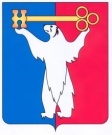 АДМИНИСТРАЦИЯ ГОРОДА НОРИЛЬСКАКРАСНОЯРСКОГО КРАЯРАСПОРЯЖЕНИЕ08.04.2016	г.Норильск	№  1383Об изменении вида разрешенного использования земельного участка и объекта капитального строительстваРассмотрев заявление Общества с ограниченной ответственностью «НЕФТЕГАЗМОНТАЖ», об изменении вида разрешенного использования земельного участка с кадастровым номером 24:55:0404001:89 «для эксплуатации производственной базы» на вид разрешенного использования «размещение гостиничного комплекса», изменение вида разрешенного использования объекта капитального строительства «здание «Производственный комплекс» на вид разрешенного использования «гостиничный комплекс», в соответствии с Правилами землепользования и застройки на территории муниципального образования город Норильск, утвержденными решением Норильского городского Совета депутатов от 10.11.2009 № 22-533, учитывая, что испрашиваемое изменение вида разрешенного использования земельного участка с кадастровым номером 24:55:0404001:89 необходимо для приведения вида разрешенного использования земельного участка в соответствие с целевым использованием, 1. Испрашиваемое изменение вида разрешенного использования земельного участка с кадастровым номером 24:55:0404001:89 «размещение гостиничного комплекса» соответствует виду разрешенного использования земельного участка «гостиничное обслуживание», установленному классификатором видов разрешенного использования земельных участков, утвержденным Приказом Минэкономразвития России от 01.09.2014 № 540.2. Изменить вид разрешенного использования земельного участка с кадастровым номером 24:55:0404001:89 «для эксплуатации производственной базы» на вид разрешенного использования «гостиничное обслуживание», расположенного по адресу: Красноярский край, г. Норильск.3. Изменить вид разрешенного использования объекта капитального строительства ««здание «Производственный комплекс» на вид разрешенного использования «гостиничный комплекс».4. Управлению по градостроительству и землепользованию Администрации города Норильска копию настоящего распоряжения направить в адрес Управления Федеральной службы государственной регистрации, кадастра и картографии по Красноярскому краю для внесения изменения в сведения о земельном участке в государственный кадастр недвижимости.5. Опубликовать настоящее распоряжение в газете «Заполярная правда» и разместить его на официальном сайте муниципального образования город Норильск.6. Контроль исполнения пункта 4 настоящего распоряжения возложить на заместителя Руководителя Администрации города Норильска по собственности и развитию предпринимательства.Руководитель Администрации города Норильска	Е.Ю. Поздняков